CONVOCAÇÃO Nº 05REFERENTE AO EDITAL UAPI/NEAD/UESPI Nº 003/2021TUTORA Universidade Aberta do Piauí - UAPI, por intermédio da Pró-Reitoria de Ensino de Graduação – PREG e do Núcleo de Educação a Distância – NEAD, em conformidade com a Lei Nº 7.443, de 08 de janeiro de 2021, o Decreto nº 17.306, de 08 de agosto de 2017, art. 6º, XV, e, Decreto nº 17.548 de 18 de Dezembro de 2017, no uso de suas atribuições legais e em conformidade com o Resultado Final do Processo Seletivo Simplificado EDITAL UAPI/NEAD/UESPI Nº 003/2021, para a função de Tutor do Curso de Bacharelado em Administração, na modalidade a distância, na Universidade Aberta do Piauí (UAPI) da Universidade Estadual do Piauí (UESPI), resolve CONVOCAR os candidatos(as) em cadastro de reserva, abaixo relacionados(as), no referido Processo Seletivo para enviar, no  período de 06/02 a 08/02 de 2023, para o seguinte endereço eletrônico copdoc.uapi@nead.uespi.br os seguintes documentos: RG, CPF, DIPLOMAS DAS TITULAÇÕES ACADÊMICAS EXIGIDAS PARA O CARGO, comprovante de endereço (que contenha bairro e CEP), cabeçalho do extrato bancário e cópia do último contracheque (no caso de servidor público), em ARQUIVO ÚNICO EM PDF. CARGO: TUTOR DO CURSO DE BACHARELADO EM ADMINISTRAÇÃO CURSO: BACHARELADO EM ADMINISTRAÇÃO – UAPITeresina-PI, 30 de janeiro de 2023Profª Drª. Josiane Silva Araújo Pró-Reitora Adjunta de Ensino de Graduação – PREG/UESPI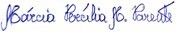 Profª Drª Márcia Percília Moura ParenteDiretora Geral do Núcleo de Educação a Distância – NEAD/UESPI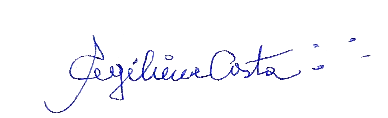 Profª Me. Ana Angélica Fonseca CostaCoordenadora Geral da Universidade Aberta do Piauí – UAPI/UESPIORDEMCANDIDATOSITUAÇÃO01AURIZELIA DO NASCIMENTO MELOCadastro de Reserva